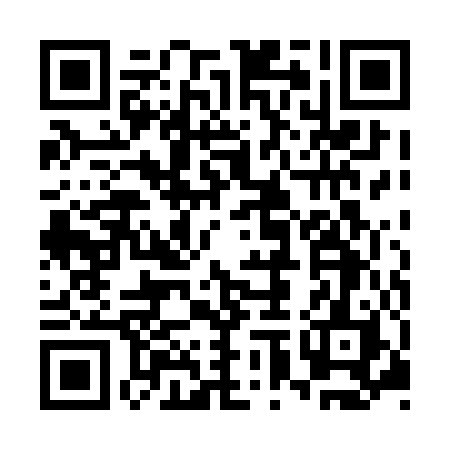 Ramadan times for Kakarcsotanya, HungaryMon 11 Mar 2024 - Wed 10 Apr 2024High Latitude Method: Midnight RulePrayer Calculation Method: Muslim World LeagueAsar Calculation Method: HanafiPrayer times provided by https://www.salahtimes.comDateDayFajrSuhurSunriseDhuhrAsrIftarMaghribIsha11Mon4:154:155:5911:483:475:385:387:1612Tue4:134:135:5711:483:485:405:407:1813Wed4:114:115:5511:483:495:415:417:1914Thu4:094:095:5311:483:505:435:437:2115Fri4:074:075:5111:473:515:445:447:2316Sat4:054:055:4911:473:535:465:467:2417Sun4:024:025:4711:473:545:475:477:2618Mon4:004:005:4511:463:555:495:497:2819Tue3:583:585:4311:463:565:505:507:2920Wed3:563:565:4111:463:575:525:527:3121Thu3:533:535:3911:463:595:535:537:3322Fri3:513:515:3711:454:005:555:557:3423Sat3:493:495:3511:454:015:565:567:3624Sun3:463:465:3311:454:025:585:587:3825Mon3:443:445:3111:444:035:595:597:3926Tue3:423:425:2811:444:046:016:017:4127Wed3:393:395:2611:444:056:026:027:4328Thu3:373:375:2411:434:066:036:037:4529Fri3:343:345:2211:434:076:056:057:4630Sat3:323:325:2011:434:086:066:067:4831Sun4:304:306:1812:435:107:087:088:501Mon4:274:276:1612:425:117:097:098:522Tue4:254:256:1412:425:127:117:118:543Wed4:224:226:1212:425:137:127:128:554Thu4:204:206:1012:415:147:147:148:575Fri4:174:176:0812:415:157:157:158:596Sat4:154:156:0612:415:167:177:179:017Sun4:124:126:0412:415:177:187:189:038Mon4:104:106:0212:405:187:197:199:059Tue4:074:076:0012:405:197:217:219:0710Wed4:054:055:5812:405:207:227:229:09